中國文化大學碩士班學位審定表110 .5.5 校課程委員會議通過、110.5.19教務會議通過一、院系所組：新聞暨傳播學院	新聞學系	碩士班二、授予學位：文學碩士三、適用年度：110 學年度起入學新生適用四、最低畢業學分數：33 學分五、承認他所（含國內、外）學分數：8 學分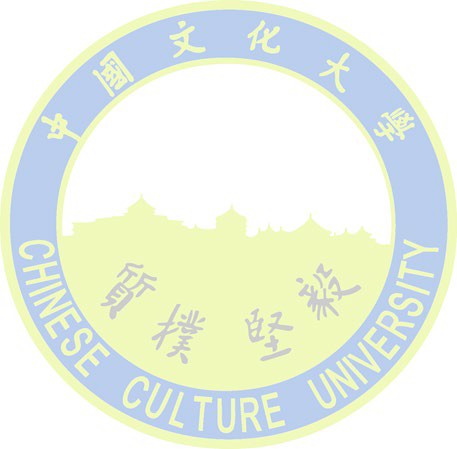 六、必修科目七、申請學位論文考試規定依本校「博碩士班學位論文考試辦法」辦理。其他規定：無。中國文化大學碩士班學位審定表一、院系所組：新聞暨傳播學院  新聞學系  碩士班二、授予學位：文學碩士三、適用年度：106學年度起入學新生適用(106.5.17教務會議通過)四、最低畢業學分數：33學分五、承認他所（含國內、外）學分數：8學分六、必修科目七、基礎學科（以同等學力資格或非相關學系畢業之錄取者，入學後須補修底下之基礎學科）八、申請學位論文考試規定1. 依本校「博碩士班學位論文考試辦法」辦理。2. 其他規定九、備註  
	中國文化大學碩士班學位審定表一、院系所組：新聞暨傳播學院  新聞學系  碩士班二、授予學位：文學碩士三、適用年度：105學年度入學新生適用(105.5.18 104學年度第2學期教務會議通過)四、最低畢業學分數：32學分五、承認他所（含國內、外）學分數：8學分六、必修科目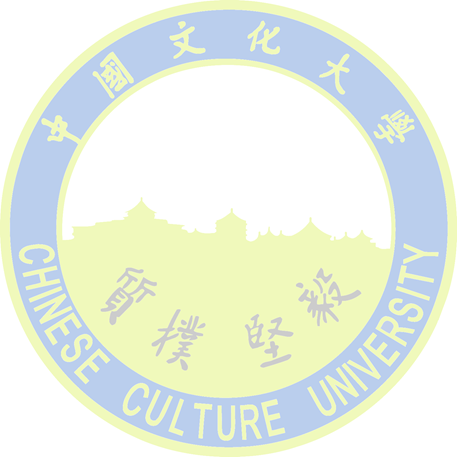 七、基礎學科（以同等學力資格或非相關學系畢業之錄取者，入學後須補修底下之基礎學科）八、申請學位論文考試規定1. 依本校「博碩士班學位論文考試辦法」辦理。2. 其他規定：無中國文化大學碩士班學位審定表一、院系所組：新聞暨傳播學院  新聞學系  碩士班二、授予學位：文學碩士三、適用年度：103-104學年度入學新生適用。四、最低畢業學分數：30學分五、承認他所（含國內、外）學分數：8學分六、必修科目七、基礎學科（以同等學力資格或非相關學系畢業之錄取者，入學後須補修底下之基礎學科）八、申請學位論文考試規定1. 依本校「博碩士班學位論文考試辦法」辦理。2. 其他規定九、備註  科目代碼科目名稱學分數時數備註（說明）0292大眾傳播理論331271傳播研究方法332941傳播統計學33合	計99科目代碼科目名稱學分數時數備註（說明）0292大眾傳播理論331271傳播研究方法332941傳播統計學33合        計99科目名稱學分數時數備註（說明）1新聞學22二者擇一即可2採訪寫作22二者擇一即可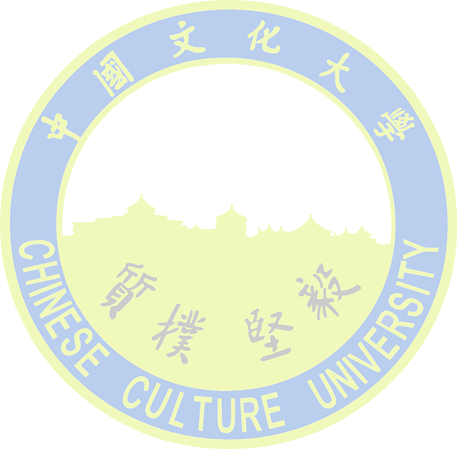 合        計44科目代碼科目名稱學分數時數備註（說明）0292大眾傳播理論441271傳播研究方法331596比較新聞學22D596新聞史專題研究22合        計1111科目名稱學分數時數備註（說明）1新聞學22二者擇一即可2採訪寫作22二者擇一即可合        計22科目代碼科目名稱學分數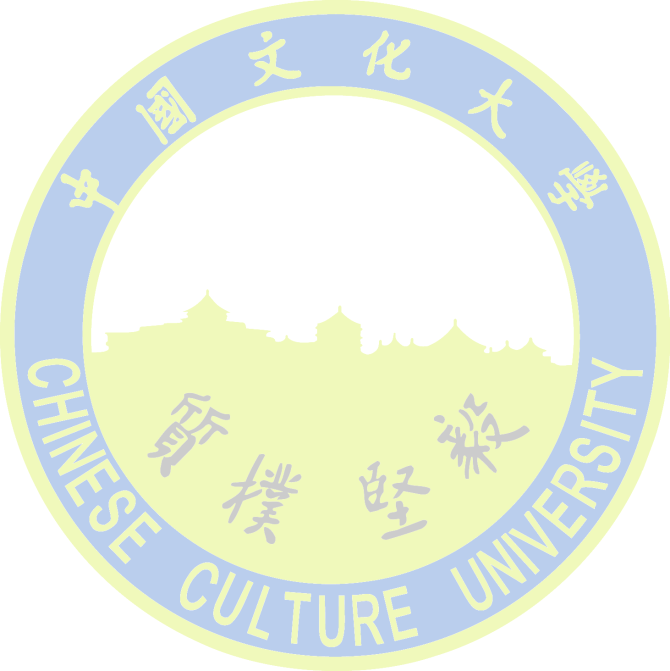 時數備註（說明）0292大眾傳播理論441271傳播研究方法33D596新聞史專題研究221596比較新聞學22合        計1111科目名稱學分數時數備註（說明）1新聞學22二者擇一即可2採訪寫作22二者擇一即可345合        計44